Beoordelingslijst  Ruimtes en materialen 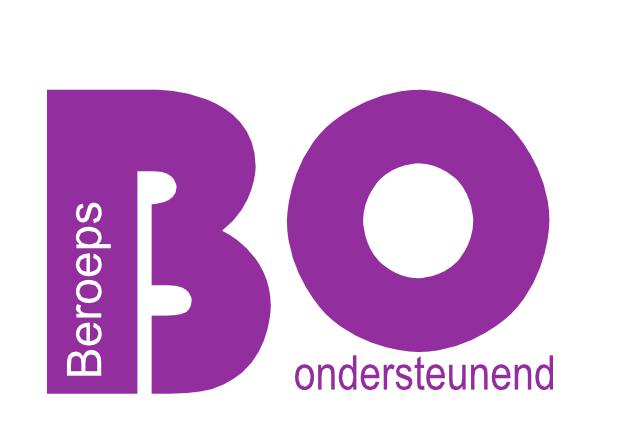 Cohort 2016Beoordelingslijst  Ruimtes en materialen Cohort 2016Beoordelingslijst  Ruimtes en materialen Cohort 2016Beoordelingslijst  Ruimtes en materialen Cohort 2016Opleiding: PMKO, GPM, OAPMKO, GPM, OAPMKO, GPM, OAStudent:Beoordelaar:Datum: Voldoende aanwezigheid en inzet zijn voorwaarde voor een beoordeling van het resultaat.Voldoende aanwezigheid en inzet zijn voorwaarde voor een beoordeling van het resultaat.Voldoende aanwezigheid en inzet zijn voorwaarde voor een beoordeling van het resultaat.Voldoende aanwezigheid en inzet zijn voorwaarde voor een beoordeling van het resultaat.Leeropbrengsten en/of producten   Leeropbrengsten en/of producten   Leeropbrengsten en/of producten   PuntenOnderstaande opdrachten worden gewaardeerd met een 7. Elke gemiste  of onvoldoende gemaakte opdracht levert 1 punt aftrek op. Opdrachten tellen mee als ze op tijd ingeleverd worden.OriëntatievragenTheorievragen 2.1Theorievragen 2.2Theorievragen 2.3Theorievragen 2.4Theorievragen 2.5Theorievragen 2.6Individuele opdracht bladzijde 41/45Uitgewerkte groepsopdracht  bladzijde 45/46Voldoende op toets hoofdstuk 2 Aantal gemiste opdrachten: 		Onderstaande opdrachten worden gewaardeerd met een 7. Elke gemiste  of onvoldoende gemaakte opdracht levert 1 punt aftrek op. Opdrachten tellen mee als ze op tijd ingeleverd worden.OriëntatievragenTheorievragen 2.1Theorievragen 2.2Theorievragen 2.3Theorievragen 2.4Theorievragen 2.5Theorievragen 2.6Individuele opdracht bladzijde 41/45Uitgewerkte groepsopdracht  bladzijde 45/46Voldoende op toets hoofdstuk 2 Aantal gemiste opdrachten: 		Onderstaande opdrachten worden gewaardeerd met een 7. Elke gemiste  of onvoldoende gemaakte opdracht levert 1 punt aftrek op. Opdrachten tellen mee als ze op tijd ingeleverd worden.OriëntatievragenTheorievragen 2.1Theorievragen 2.2Theorievragen 2.3Theorievragen 2.4Theorievragen 2.5Theorievragen 2.6Individuele opdracht bladzijde 41/45Uitgewerkte groepsopdracht  bladzijde 45/46Voldoende op toets hoofdstuk 2 Aantal gemiste opdrachten: 		Onderstaande opdrachten kunnen een extra punt opleveren Onderstaande opdrachten kunnen een extra punt opleveren Onderstaande opdrachten kunnen een extra punt opleveren Test jezelf bladzijde 47 t/m 49Test jezelf bladzijde 47 t/m 49Test jezelf bladzijde 47 t/m 49Stippenobservatie KDV/BSO Stippenobservatie KDV/BSO Stippenobservatie KDV/BSO Collage binnenruimte Collage binnenruimte Collage binnenruimte Hoger dan een 8 op de toets hoofdstuk 2Hoger dan een 8 op de toets hoofdstuk 2Hoger dan een 8 op de toets hoofdstuk 2Andere extra inspanning / opdracht / bovengemiddeld resultaat:Aan docent kunnen laten zien dat er oefentoetsen Noordhoff zijn gemaakt. 															Andere extra inspanning / opdracht / bovengemiddeld resultaat:Aan docent kunnen laten zien dat er oefentoetsen Noordhoff zijn gemaakt. 															Andere extra inspanning / opdracht / bovengemiddeld resultaat:Aan docent kunnen laten zien dat er oefentoetsen Noordhoff zijn gemaakt. 															Totaal aantal punten 1e kans Totaal aantal punten 1e kans Max. 10Toelichting / feedback / paraaf beoordelaarToelichting / feedback / paraaf beoordelaarToelichting / feedback / paraaf beoordelaarToelichting / feedback / paraaf beoordelaarTotaal aantal punten 2e kans (onderdeel herkansen)Totaal aantal punten 2e kans (onderdeel herkansen)Max. 10Toelichting / feedbackToelichting / feedbackToelichting / feedbackToelichting / feedbackDatum + paraaf beoordelaar 2e kans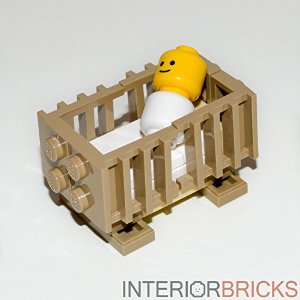 Datum + paraaf beoordelaar 2e kansDatum + paraaf beoordelaar 2e kansDatum + paraaf beoordelaar 2e kans